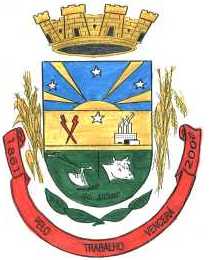 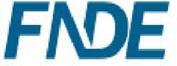 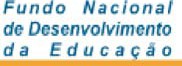 Obra: Projeto Padrão FNDE - Proinfância - Tipo  1Endereço: Rua Projetada esquina Rua Vasco Antônio R. Alves, s/n, Bairro Fátima - São Jerônimo - RSSegundo Acórdon 2622/2013 do Tribunal de Contas da União- TCU, o cálculo do BDI deve ser feito da seguinte maneira: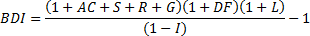 Data: 11 de novembro de 2019COMPOSIÇÃO DE BDICOMPOSIÇÃO DE BDICOMPOSIÇÃO DE BDICODDESCRIÇÃO%Despesas IndiretasACAdministração central4,00DFDespesas financeiras1,28RRiscos1,27BenefícioS + GGarantia/seguros0,80LLucro7,40IImpostos9,65PIS0,65COFINS3,00ISS3,00CPRB ( 2%, Apenas quando tiver desoneração INSS)3,00TOTAL DOS IMPOSTOS9,65BDI =27,70%GILBERTO PRADELLAArquiteto e UrbanistaCau A14.344-8